САВЕТОВАЛИШТЕ ЗА МЛАДЕ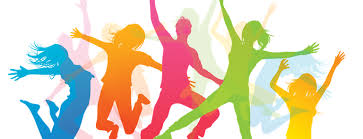 Активности саветовалишта за младе су превентивног и едукативног карактера о здравим стиловима живота младих.Циљ саветовалишта је да се млади оснаже у погледу суочавања и лаког решавања проблема са којима се сусрећу.Основна делатност саветовалишта за младе је:Промоција здравих стилова животаСаветовање у вези са одрастањем и учењемПромоција идеја толеранције и прихватање различитостиЗаштита репродуктивног здрављаПрепознавање ризичних облика понашањаЕмоционална подршка у превазилажењу конфликата у породици, школи и друштвуУнапређење менталног здравља младихРад саветовалишта одвија се кроз: индивидуални рад, групни рад (предавања, радионице и трибине по школама), манифестације, укључивање младих у обележавању важних датума из календара здравља.Одсек за промоцију здравља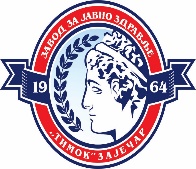 ЗАВОД ЗА ЈАВНО ЗДРАВЉЕ „ТИМОК“ ЗАЈЕЧАРСРЕМСКА 1319000 ЗАЈЕЧАРE-mail: timok@zavodzajecar.rswww.zavodzajecar.rsРАДНО ВРЕМЕ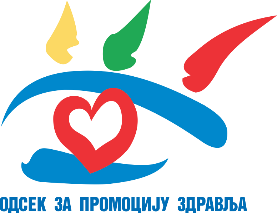 РАДНИМ ДАНИМА07:00-15:00ЗАКАЗИВАЊЕ ТЕРМИНАНА БРОЈ ТЕЛЕФОНА019 422 477 ЛОКАЛ 4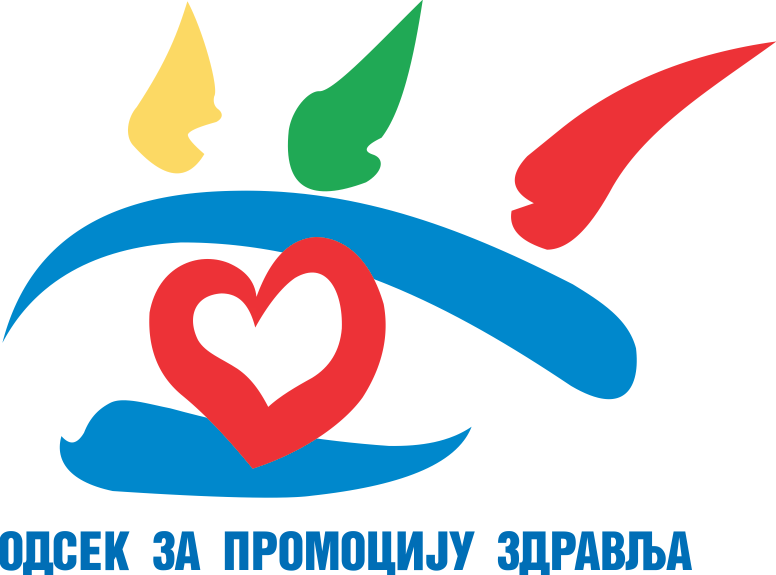 Одсек за промоцију здрављаЗАВОД ЗА ЈАВНО ЗДРАВЉЕ „ТИМОК“ ЗАЈЕЧАРСРЕМСКА 1319000 ЗАЈЕЧАРE-mail: timok@zavodzajecar.rswww.zavodzajecar.rsРАДНО ВРЕМЕРАДНИМ ДАНИМА07:00-15:00ЗАКАЗИВАЊЕ ТЕРМИНАНА БРОЈ ТЕЛЕФОНА019 422 477 ЛОКАЛ 4Одсек за промоцију здрављаЗАВОД ЗА ЈАВНО ЗДРАВЉЕ „ТИМОК“ ЗАЈЕЧАРСРЕМСКА 1319000 ЗАЈЕЧАРE-mail: timok@zavodzajecar.rswww.zavodzajecar.rsРАДНО ВРЕМЕРАДНИМ ДАНИМА07:00-15:00ЗАКАЗИВАЊЕ ТЕРМИНАНА БРОЈ ТЕЛЕФОНА019 422 477 ЛОКАЛ 4Завод за јавно здравље „Тимок“ Зајечар        Одсек за промоцију здравља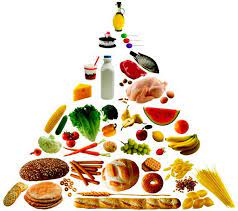 Саветовалиште за правилну исхрануСаветовалиште за брак и породицу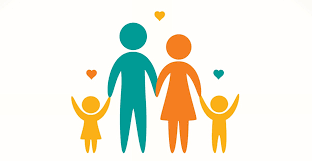 Саветовалиште за одвикавање од пушења дувана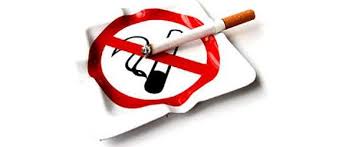 Саветовалиште за младеСАВЕТОВАЛИШТЕ ЗА ПРАВИЛНУ ИСХРАНУАктивности саветовалишта за правилну исхрану су едукација и саветодавни рад о принципима правилне исхране.Циљ саветовалишта је очување здравља и превенција болести у вези са неправилном исхраном.Основне делатности саветовалишта су:Објективни налаз анамнезе (испитивање исхране)Антропометријска мерења (обим струка, телесна висина, телесна маса)Мерење крвног притискаИзрачунавање индекса ухрањености (БМИ)Израчунавање и мерење процента телесне мастиОдређивање нивоа висцеларне мастиОдређивање базалног (основног) метаболизмаОдређивање гликемије, триглицерида и холестеролаАнализа лабораторијских налазаИзрада предлога дијетеСавети у вези исхранеРад саветовалишта се одвија кроз индивидуални рад, групни рад (предавања, радионице и трибине по школама).САВЕТОВАЛИШТЕ ЗА ПРАВИЛНУ ИСХРАНУАктивности саветовалишта за правилну исхрану су едукација и саветодавни рад о принципима правилне исхране.Циљ саветовалишта је очување здравља и превенција болести у вези са неправилном исхраном.Основне делатности саветовалишта су:Објективни налаз анамнезе (испитивање исхране)Антропометријска мерења (обим струка, телесна висина, телесна маса)Мерење крвног притискаИзрачунавање индекса ухрањености (БМИ)Израчунавање и мерење процента телесне мастиОдређивање нивоа висцеларне мастиОдређивање базалног (основног) метаболизмаОдређивање гликемије, триглицерида и холестеролаАнализа лабораторијских налазаИзрада предлога дијетеСавети у вези исхранеРад саветовалишта се одвија кроз индивидуални рад, групни рад (предавања, радионице и трибине по школама).САВЕТОВАЛИШТЕ ЗА БРАК И ПОРОДИЦУОсновна делатност саветовалишта за брак и породицу је саветодавни и едукативни рад у области брачних и породичних односа.Активности саветовалишта доприносе бољем информисању о браку и породици и међуљудским односима, али и превазилажењу различитих животних дилема.Циљ саветовалишта је образовање младих, пружање стручне помоћи паровима пре и током брака, као и едукација о заједничком животу и одговорном родитељству, затим пружање помоћи родитељима у превазилажењу развојних проблема деце и помоћ супружницима у решавању међусобних односа.Саветовање такође утиче на развој личности, емотивно сазревање, успешну комуникацију (вербална и невербална) и превазилажење сукоба.Рад саветовалишта одвија се кроз индивидуални рад, групни рад (предавање, радионице, трибине по школама), манифестације у локалној заједници.САВЕТОВАЛИШТЕ ЗА ОДВИКАВАЊЕ ОД ПУШЕША ДУВАНАОсновна делатност саветовалишта за одвикавање од пушења је стручна помоћ особама при остављању пушења.Активности саветовалишта за одвикавање од пушења су превентивног и едукативног карактера о штетним ефектима дувана и стручна подршка у остављању дувана (тест никотинске зависности, савети, разговор, подршка).Циљеви саветовалишта су:Смањење броја пушачаЕдукација о здравим стиловима живота (предавaње, трибине и учествовање у обележавању Националног и Светског дана борбе против пушења).Основна идеја овог метода је остављање дувана и увођење здравих навика живота.Рад саветовалишта се одвија кроз индивидуални рад и групни рад (предавање, радионице и трибине по школама као петодневни план одвикавања од пушења).САВЕТОВАЛИШТЕ ЗА ОДВИКАВАЊЕ ОД ПУШЕША ДУВАНАОсновна делатност саветовалишта за одвикавање од пушења је стручна помоћ особама при остављању пушења.Активности саветовалишта за одвикавање од пушења су превентивног и едукативног карактера о штетним ефектима дувана и стручна подршка у остављању дувана (тест никотинске зависности, савети, разговор, подршка).Циљеви саветовалишта су:Смањење броја пушачаЕдукација о здравим стиловима живота (предавaње, трибине и учествовање у обележавању Националног и Светског дана борбе против пушења).Основна идеја овог метода је остављање дувана и увођење здравих навика живота.Рад саветовалишта се одвија кроз индивидуални рад и групни рад (предавање, радионице и трибине по школама као петодневни план одвикавања од пушења).